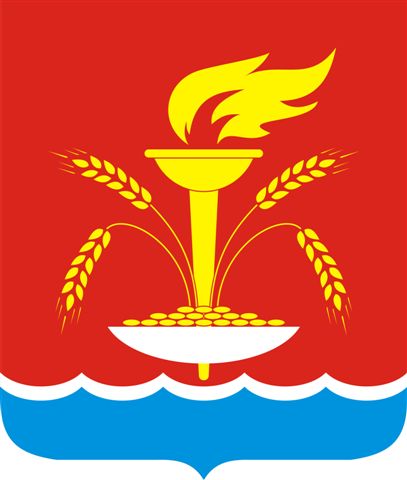 АДМИНИСТРАЦИЯ НОВОУКРАИНСКОГО СЕЛЬСКОГО ПОСЕЛЕНИЯ ГУЛЬКЕВИЧСКОГО РАЙОНАП О С Т А Н О В Л Е Н И Еот 20.10.2017                                                                                                    № 126                                                                                                    с. НовоукраинскоеОб актуализации «Схемы газоснабжения                                          Новоукраинского   сельского поселения                                                  Гулькевичского района до 2030 года» на 2018 год         В целях реализации Федерального закона от 31 марта 1999 года                      № 69-ФЗ  «О газоснабжении», в соответствии со статьёй  28 Федерального закона от  6 октября  2003 года  № 131-ФЗ «Об общих принципах организации местного самоуправления в Российской Федерации», уставом Новоукраинского сельского поселения Гулькевичского района,                                   п о с т а н о в л я ю:         1. Провести актуализацию «Схемы газоснабжения Новоукраинского сельского поселения Гулькевичского района до 2030 года»  на  2018 год.         2.  Обнародовать настоящее постановление в специально установленных местах для обнародования муниципальных правовых актов органов местного самоуправления Новоукраинского сельского поселения Гулькевичского района, определенных постановлением администрации Новоукраинского сельского поселения Гулькевичского района от 10 сентября 2009 года № 57 «Об утверждении Порядка опубликования (обнародования) муниципальных правовых актов органов местного самоуправления Новоукраинского сельского поселения Гулькевичского района», и разместить на официальном сайте Новоукраинского сельского поселения Гулькевичского района.              3. Контроль  за выполнением настоящего постановления оставляю за собой.           4. Постановление вступает в силу со дня его официального обнародования.Исполняющий обязанности главы  Новоукраинского  сельского поселенияГулькевичского района                                                               А.Н.Мирошников                     2ЛИСТ СОГЛАСОВАНИЯпроекта постановления администрации Новоукраинского сельского поселения Гулькевичского района от _____________________ № _____«Об актуализации «Схемы газоснабженияНовоукраинского сельского поселения                                                      Гулькевичского района до 2030 года» на 2018 год»Проект согласован:Ведущий специалист администрацииНовоукраинского сельского поселения              Гулькевичского района                                                                Г.В.Шурховецкая Специалист 2 категории администрацииНовоукраинского сельского поселения              Гулькевичского района                                                                    М.В.ОнищенкоЗАЯВКАК ПОСТАНОВЛЕНИЮ________________ 		_______________________ 		 _________        подпись				    Ф.И.О.				      дата ________________________________ 			____________________       Ф.И.О. составителя проекта 					телефонОтступ